Ffurflen ymateb'Siop Ffenest' bwyd a diod Biosffer DyfiEnw’r busnesCyfeiriadRhif(au) ffonEnw’r cyswlltCyfeiriad e-bostDisgwyliaf fynychu’r Siop FfenestEnw gyfaill sydd yn debygol i fynychu hefyd..................................................Nifer ag oed plant fydd yn gwerthfawrogi lluniaeth ysgafnHoffwn amser gyda Nerys Howell i drafod fy musnesHoffwn ddarparu’r bagiau lluniaeth ysgafn ar gyfer plant sydd yn mynychu (i fyny at 20 bag)Cefnogir y gwaith gan Grwpiau Gweithredu Lleol y Rhaglen Datblygu Gwledig i Geredigion, Powys a Gwynedd. Cyllidwyd y prosiect hwn drwy raglen Cymunedau Gwledig Llywodraeth Cymru - Rhaglen Datblygu Gwledig Cymru 2014 -2020, a ariennir gan Lywodraeth Cymru a’r Gronfa Amaethyddol Ewrop ar gyfer Datblygu Gwledig.Ymatebwch at:Andy.rowland@ecodyfi.org.ukY Plas, Machynlleth SY20 8ER	01654 703965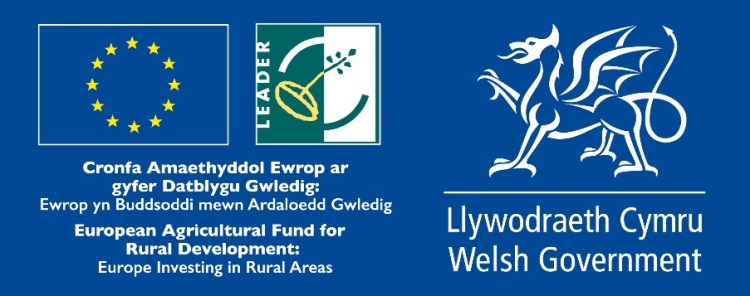 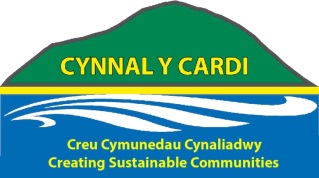 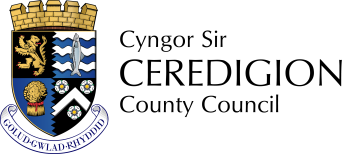 Response formDyfi Biosphere food & drink ‘Showcase’Name of businessAddressPhone number(s)Contact nameEmail addressI expect to attend the ShowcaseName of friend/colleague also likely to attend...............................................Number and ages of children who would appreciate light refreshmentsI should like to discuss my business with Nerys HowellI’d like to provide light refreshment bags for children attending (up to 20 bags)The work is supported by the Rural Development Programme LEADER Local Action Groups for Ceredigion, Powys and Gwynedd. This project has received funding through the Welsh Government Rural Communities – Rural Development Programme 2014-2020, which is funded by the European Agricultural Fund for Rural Development and the Welsh Government.Respond to:Andy.rowland@ecodyfi.org.ukY Plas, Machynlleth SY20 8ER	01654 703965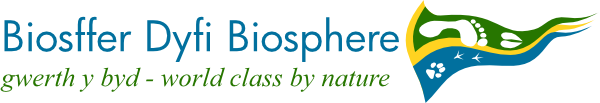 